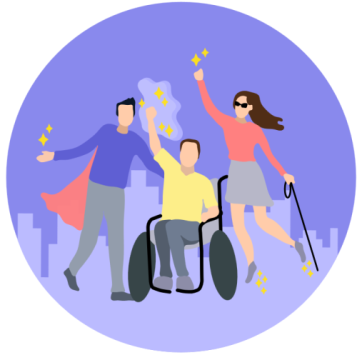 Regulamin Konkursu Plastycznego„Supermoce do spełniania marzeń” OrganizatorOrganizatorem konkursu plastycznego pt. “Supermoce do spełniania marzeń” (zwanego dalej konkursem) jest Centrum praktycznej nauki dostępności - Hub dostępności - Wydział Architektury Politechniki Krakowskiej, ul. Warszawska 24, 31-155 Kraków UczestnicyKonkurs adresowany jest do dzieci w wieku przedszkolnym oraz uczniów i młodzieży szkół podstawowychCele konkursuRozwijanie kreatywności i umiejętności plastycznych dzieci i młodzieży, Budzenie zainteresowań naukowych, upowszechnianie i wspieranie wiedzy o wynalazczości i  innowacyjnościKształtowanie kompetencji do tworzenia społeczeństwa włączającegoZwrócenie uwagi na potrzeby osób z różnymi zasobami sprawności, wspieranie ich samodzielności, aktywności i niezależności Uwrażliwienie uczniów na różnorodność potrzeb użytkowników przestrzeni oraz specjalne potrzeby osób z różnymi ograniczeniamiTemat konkursuZadanie plastyczne polega na przedstawieniu w formie plastycznej urządzeń, wynalazków, przedmiotów, gier, zabawek, które pomogą osobom z różnymi ograniczeniami wywołanymi niepełnosprawnością, radzić sobie z codziennymi czynnościami, tak aby były one łatwiejsze do wykonania. Zaproponowane udogodnienia, mają pozwalać na integrację społeczną, rozwijanie pasji, zabawę, naukę oraz wspólne spędzanie czasu z rówieśnikami. Warunki uczestnictwaKonkurs przeznaczony jest dla dzieci w wieku przedszkolnym oraz uczniów szkół podstawowychPrace oceniane będą w 3 kategoriach wiekowych (dzieci przedszkolne, uczniowie klas I – III  oraz młodzież klas  IV – VIII), z podziałem na prace indywidualne oraz prace zespołowe wykonane przez osoby  z tej samej grupy wiekowej.Prace złożone do konkursu powinny być wykonane samodzielnie przez Uczestników.Prace plastyczne powinny być na odwrocie czytelnie podpisane: tytuł pracy, Imię i nazwisko, klasa, adres placówki, kontakt tel., e-mail, nauczyciel prowadzący (zał. nr 1 - prace indywidualne, zał, nr 2 - prace zespołowe)Warunkiem niezbędnym do udziału w konkursie jest przesłanie pracy plastycznej z dołączoną zgodą Rodzica/opiekuna prawnego. W przypadku pracy grupowej zgody muszą przekazać wszyscy opiekunowie prawni autorów pracy, na osobnych formularzach (zał. nr 3).Prace konkursowe mogą być przygotowane w wybranej przez uczestnika formie plastycznej: projekty malarskie, graficzne, kolaże, grafika komputerowa - format A4, A3komiks, książka artystyczna (ilustracja z opowiadaniem, opisem) - format A4, do 5 stronfilm, animacja - do 3 min. model wynalazku w formie przestrzennej, uzupełniony opisem projektuNa projektach nie mogą znajdować się znaki towarowe oraz logotypy firm i instytucji.Kryteria oceny pracPrace zgłoszone do konkursu ocenione zostaną za:Zgodność z tematyką konkursu i sposobem jego ujęciaPomysłowość i oryginalność koncepcji projektuSamodzielność, ekspresję wypowiedziWalory artystyczne, dobór formy do treści, estetykę i jakość dziełaPrace zrolowane, z materiałów nietrwałych,  zniszczone, nie spełniające wymagań przewidzianych w Regulaminie nie będą podlegały oceniePowołana przez Organizatora Komisja Konkursowa dokona oceny prac i zdecyduje o zakwalifikowaniu projektów do wystawy pokonkursowej, przyznaniu nagród i wyróżnień. Decyzje Komisji Konkursowej są ostateczne i nie przysługuje od nich odwołanie. Składanie prac konkursowych1. Prace konkursowe można składać w formie papierowej lub elektronicznej w zależności od formy pracy. Przez termin złożenia prac 15.11.2022 roku rozumie się datę wpłynięcia pracy na adres Organizatora - niezależnie od formy jej przekazania. Ocenie merytorycznej będą podlegały tylko kompletne prace (wraz z wymaganym opisem, formularzem zgłoszeniowym oraz zgodą na przetwarzanie danych osobowych) przesłane w terminie.2. Prace plastyczne wykonane ręcznie nie będące formami przestrzennymi (np. rysunek, kolaż, płaskorzeźba??) wraz z formularzem zgłoszeniowym, zabezpieczone przed zniszczeniem, należy składać lub przesłać pocztą w terminie do 15.11.2022 r. na adres organizatora:Centrum praktycznej nauki dostępności - Hub dostępności Wydział Architektury Politechniki Krakowskiej, ul. Warszawska 24, 31-155 Kraków z dopiskiem: Konkurs plastyczny „Supermoce do spełniania marzeń” 3. Prace w formie elektronicznej (np. film, fotografia, grafika komputerowa) należy przesyłać za pomocą formularza zgłoszeniowego dostępnego pod adresem …..Prace wykonane elektronicznie powinny być zapisane w formacie pliku nie większego niż 10 MB.Prace przestrzenne wraz z formularzem zgłoszeniowym, zabezpieczone przed zniszczeniem, należy składać lub przesłać pocztą w terminie do 15.11.2022 r. na adres organizatora podany powyżej lub ich elektroniczny zapis w postaci fotografii, plakatu, krótkiego filmu można przekazać za pomocą formularza zgłoszeniowego dostępnego pod adresem…..Do każdej z prac można dołączyć komentarz autorski w formie nagrania audio lub audiowideo. W tym celu należy również skorzystać z formularza zgłoszeniowego zaznaczając iż jest to komentarz do pracy przekazanej w formie fizycznej. Wielkość pliku komentarza nie powinna przekraczać 10 MB.Rozstrzygnięcie konkursuRozstrzygnięcie konkursu nastąpi do dnia 30.11.2022 r. O terminie uroczystego wręczenia dyplomów i nagród, połączonego z wystawą prac,  organizatorzy powiadomią laureatów i osoby zaproszone. Dyplomy pamiątkowe dla  placówek uczestniczących w Konkursie przekazane zostaną pocztą elektroniczną.Postanowienia końcoweW konkursie nie mogą brać udziału prace już publikowane lub zgłoszone do innych konkursów.Nadesłane prace przechodzą na własność organizatora i nie będą zwracaneUdział w konkursie jest jednoznaczny z nieodpłatnym przeniesieniem autorskich praw majątkowych do nadesłanych prac, w publikacjach promujących konkurs, w wydawnictwach wydawanych przez organizatora oraz na stronie internetowej organizatora.Organizator zapewnia sobie prawo do zmiany terminu konkursu w wyniku zdarzeń od niego niezależnych, o czym niezwłocznie poinformuje uczestnikówOrganizator nie zwraca kosztów podróży i kosztów wysyłki prac oraz ewentualnych kosztów wysyłki nagródUdział w konkursie i nadesłanie prac oznacza akceptację zasad zawartych w Regulaminie konkursu